ОБЩИЕ СВЕДЕНИЯ Учебная дисциплина «Медиаграмотность» изучается в шестом семестре.Курсовая работа –не предусмотрена.Форма промежуточной аттестации: зачет.Место учебной дисциплины в структуре ОПОПУчебная дисциплина «Медиаграмотность» относится к факультативным дисциплинам. Основой для освоения дисциплины являются результаты обучения по предшествующим дисциплинам и практикам:Информационные и коммуникационные технологии в профессиональной деятельности;Автоматизация телевизионных процессов.Результаты обучения по учебной дисциплине, используются при изучении следующих дисциплин и прохождения практик: Медиапланирование;Техника и технологии масс-медиа;Основы работы в прямом эфире.ЦЕЛИ И ПЛАНИРУЕМЫЕ РЕЗУЛЬТАТЫ ОБУЧЕНИЯ ПО ДИСЦИПЛИНЕЦелями изучения дисциплины «Медиаграмотность» являются: - ознакомить студентов с основами методологии медиаобразования;- сформировать у студентов представление об особенностях различных медиа;- сформировать у студентов навыки использования здоровьеформирующей педагогической технологии «Медиаграмотность и здоровье» для формирования информационной культуры и культуры здорового образа жизни у обучающихся и воспитанников;Изучение курса ориентирует выпускников на следующие виды профессиональной деятельности: в первую очередь - преподавательскую и организационно-воспитательную, а также в различной мере на культурно-просветительскую и научно-исследовательскую.Освоение курса способствует решению таких типовых задач профессиональной деятельности, как понимание индивидуальных и возрастных особенностей ребенка в образовательном процессе, умение строить образовательный процесс, ориентированный на достижение целей конкретной ступени образования, с использованием современных здоровьесберегающих технологии.Формируемые компетенции, индикаторы достижения компетенций, соотнесённые с планируемыми результатами обучения по дисциплине:СТРУКТУРА И СОДЕРЖАНИЕ УЧЕБНОЙ ДИСЦИПЛИНЫОбщая трудоёмкость учебной дисциплины по учебному плану составляет:Структура учебной дисциплины для обучающихся по видам занятий: (очная форма обучения)Структура учебной дисциплины для обучающихся по разделам и темам дисциплины: (очная форма обучения)Содержание учебной дисциплиныОрганизация самостоятельной работы обучающихсяСамостоятельная работа студента – обязательная часть образовательного процесса, направленная на развитие готовности к профессиональному и личностному самообразованию, на проектирование дальнейшего образовательного маршрута и профессиональной карьеры.Самостоятельная работа обучающихся по дисциплине организована как совокупность аудиторных и внеаудиторных занятий и работ, обеспечивающих успешное освоение дисциплины. Аудиторная самостоятельная работа обучающихся по дисциплине выполняется на учебных занятиях под руководством преподавателя и по его заданию. Аудиторная самостоятельная работа обучающихся входит в общий объем времени, отведенного учебным планом на аудиторную работу, и регламентируется расписанием учебных занятий. Внеаудиторная самостоятельная работа обучающихся – планируемая учебная, научно-исследовательская, практическая работа обучающихся, выполняемая во внеаудиторное время по заданию и при методическом руководстве преподавателя, но без его непосредственного участия, расписанием учебных занятий не регламентируется.Внеаудиторная самостоятельная работа обучающихся включает в себя:Например:подготовку к лекциям, практическим занятиям, экзамену;изучение учебных пособий;написание тематических докладов, рефератов и эссе на проблемные темы;изучение теоретического и практического материала по рекомендованным источникам;выполнение индивидуальных заданий;подготовка к промежуточной аттестации в течение семестра.Самостоятельная работа обучающихся с участием преподавателя в форме иной контактной работы предусматривает групповую и (или) индивидуальную работу с обучающимися и включает в себя:проведение индивидуальных и групповых консультаций по отдельным темам/разделам дисциплины;проведение консультаций перед зачетом с оценкой по необходимости;научно-исследовательскую работу студентов (статьи, участие в студенческих научных конференциях и пр.) Перечень разделов/тем/, полностью или частично отнесенных на самостоятельное изучение с последующим контролем:Применение электронного обучения, дистанционных образовательных технологийПри реализации программы учебной дисциплины возможно применение электронного обучения и дистанционных образовательных технологий.Реализация программы учебной дисциплины с применением электронного обучения и дистанционных образовательных технологий регламентируется действующими локальными актами университета.Применяются следующий вариант реализации программы с использованием ЭО и ДОТВ электронную образовательную среду, по необходимости, могут быть перенесены отдельные виды учебной деятельности:РЕЗУЛЬТАТЫ ОБУЧЕНИЯ ПО ДИСЦИПЛИНЕ, КРИТЕРИИ ОЦЕНКИ УРОВНЯ СФОРМИРОВАННОСТИ КОМПЕТЕНЦИЙ, СИСТЕМА И ШКАЛА ОЦЕНИВАНИЯСоотнесение планируемых результатов обучения с уровнями сформированности компетенции.ОЦЕНОЧНЫЕ СРЕДСТВА ДЛЯ ТЕКУЩЕГО КОНТРОЛЯ УСПЕВАЕМОСТИ И ПРОМЕЖУТОЧНОЙ АТТЕСТАЦИИ, ВКЛЮЧАЯ САМОСТОЯТЕЛЬНУЮ РАБОТУ ОБУЧАЮЩИХСЯПри проведении контроля самостоятельной работы обучающихся, текущего контроля и промежуточной аттестации по дисциплине «Репортаж в прямом эфире» проверяется уровень сформированности у обучающихся компетенций и запланированных результатов обучения по дисциплине, указанных в разделе 2 настоящей программы.Формы текущего контроля успеваемости по дисциплине, примеры типовых заданий:Критерии, шкалы оценивания текущего контроля успеваемости:Промежуточная аттестация успеваемости по дисциплине:Критерии, шкалы оценивания промежуточной аттестации учебной дисциплины:Система оценивания результатов текущего контроля и промежуточной аттестации.Оценка по дисциплине выставляется обучающемуся с учётом результатов текущей и промежуточной аттестации.Полученный совокупный результат конвертируется в пятибалльную систему оценок в соответствии с таблицей:ОБРАЗОВАТЕЛЬНЫЕ ТЕХНОЛОГИИРеализация программы предусматривает использование в процессе обучения следующих образовательных технологий:проектная деятельность;поиск и обработка информации с использованием сети Интернет;обучение в сотрудничестве (командная, групповая работа);технологии с использованием игровых методов: ролевых, деловых, и других видов обучающих игр.ПРАКТИЧЕСКАЯ ПОДГОТОВКАПрактическая подготовка в рамках учебной дисциплины реализуется при проведении практических занятий, предусматривающих участие обучающихся в выполнении отдельных элементов работ, связанных с будущей профессиональной деятельностью.ОРГАНИЗАЦИЯ ОБРАЗОВАТЕЛЬНОГО ПРОЦЕССА ДЛЯ ЛИЦ С ОГРАНИЧЕННЫМИ ВОЗМОЖНОСТЯМИ ЗДОРОВЬЯПри обучении лиц с ограниченными возможностями здоровья и инвалидов используются подходы, способствующие созданию безбарьерной образовательной среды: технологии дифференциации и индивидуального обучения, применение соответствующих методик по работе с инвалидами, использование средств дистанционного общения, проведение дополнительных индивидуальных консультаций по изучаемым теоретическим вопросам и практическим занятиям, оказание помощи при подготовке к промежуточной аттестации.При необходимости рабочая программа дисциплины может быть адаптирована для обеспечения образовательного процесса лицам с ограниченными возможностями здоровья, в том числе для дистанционного обучения.Учебные и контрольно-измерительные материалы представляются в формах, доступных для изучения студентами с особыми образовательными потребностями с учетом нозологических групп инвалидов:Для подготовки к ответу на практическом занятии, студентам с ограниченными возможностями здоровья среднее время увеличивается по сравнению со средним временем подготовки обычного студента.Для студентов с инвалидностью или с ограниченными возможностями здоровья форма проведения текущей и промежуточной аттестации устанавливается с учетом индивидуальных психофизических особенностей (устно, письменно на бумаге, письменно на компьютере, в форме тестирования и т.п.). Промежуточная аттестация по дисциплине может проводиться в несколько этапов в форме рубежного контроля по завершению изучения отдельных тем дисциплины. При необходимости студенту предоставляется дополнительное время для подготовки ответа на зачете или экзамене.Для осуществления процедур текущего контроля успеваемости и промежуточной аттестации обучающихся создаются, при необходимости, фонды оценочных средств, адаптированные для лиц с ограниченными возможностями здоровья и позволяющие оценить достижение ими запланированных в основной образовательной программе результатов обучения и уровень сформированности всех компетенций, заявленных в образовательной программе.МАТЕРИАЛЬНО-ТЕХНИЧЕСКОЕ ОБЕСПЕЧЕНИЕ ДИСЦИПЛИНЫМатериально-техническое обеспечение дисциплины при обучении с использованием традиционных технологий обучения.Материально-техническое обеспечение дисциплины при обучении с использованием электронного обучения и дистанционных образовательных технологий.Технологическое обеспечение реализации программы осуществляется с использованием элементов электронной информационно-образовательной среды университета.УЧЕБНО-МЕТОДИЧЕСКОЕ И ИНФОРМАЦИОННОЕ ОБЕСПЕЧЕНИЕ УЧЕБНОЙ ДИСЦИПЛИНЫИНФОРМАЦИОННОЕ ОБЕСПЕЧЕНИЕ УЧЕБНОГО ПРОЦЕССАРесурсы электронной библиотеки, информационно-справочные системы и профессиональные базы данных:Перечень лицензионного программного обеспечения ЛИСТ УЧЕТА ОБНОВЛЕНИЙ РАБОЧЕЙ ПРОГРАММЫ УЧЕБНОЙ ДИСЦИПЛИНЫВ рабочую программу учебной дисциплины внесены изменения/обновления и утверждены на заседании кафедры журналистики и телевизионных технологий: Министерство науки и высшего образования Российской Федерации Министерство науки и высшего образования Российской Федерации Министерство науки и высшего образования Российской Федерации Министерство науки и высшего образования Российской Федерации Министерство науки и высшего образования Российской ФедерацииФедеральное государственное бюджетное образовательное учреждениеФедеральное государственное бюджетное образовательное учреждениеФедеральное государственное бюджетное образовательное учреждениеФедеральное государственное бюджетное образовательное учреждениеФедеральное государственное бюджетное образовательное учреждениевысшего образованиявысшего образованиявысшего образованиявысшего образованиявысшего образования«Российский государственный университет им. А.Н. Косыгина«Российский государственный университет им. А.Н. Косыгина«Российский государственный университет им. А.Н. Косыгина«Российский государственный университет им. А.Н. Косыгина«Российский государственный университет им. А.Н. Косыгина(Технологии. Дизайн. Искусство)»(Технологии. Дизайн. Искусство)»(Технологии. Дизайн. Искусство)»(Технологии. Дизайн. Искусство)»(Технологии. Дизайн. Искусство)»РАБОЧАЯ ПРОГРАММАУЧЕБНОЙ ДИСЦИПЛИНЫРАБОЧАЯ ПРОГРАММАУЧЕБНОЙ ДИСЦИПЛИНЫРАБОЧАЯ ПРОГРАММАУЧЕБНОЙ ДИСЦИПЛИНЫМедиаграмотностьМедиаграмотностьМедиаграмотностьУровень образования бакалавриатбакалавриатНаправление подготовки42.03.04ТелевидениеПрофильОператорское дело. Режиссура монтажаОператорское дело. Режиссура монтажаСрок освоения образовательной программы по очной форме обучения4 года4 годаФорма обученияОчнаяОчнаяРабочая программа учебной дисциплины «Медиаграмотность» основной профессиональной образовательной программы высшего образования, рассмотрена и одобрена на заседании кафедры № 11 от 30.06.2021 г.Рабочая программа учебной дисциплины «Медиаграмотность» основной профессиональной образовательной программы высшего образования, рассмотрена и одобрена на заседании кафедры № 11 от 30.06.2021 г.Рабочая программа учебной дисциплины «Медиаграмотность» основной профессиональной образовательной программы высшего образования, рассмотрена и одобрена на заседании кафедры № 11 от 30.06.2021 г.Рабочая программа учебной дисциплины «Медиаграмотность» основной профессиональной образовательной программы высшего образования, рассмотрена и одобрена на заседании кафедры № 11 от 30.06.2021 г.Разработчик рабочей программы учебной дисциплины:Разработчик рабочей программы учебной дисциплины:Разработчик рабочей программы учебной дисциплины:Разработчик рабочей программы учебной дисциплины:Доцент             О.В. Мурзина    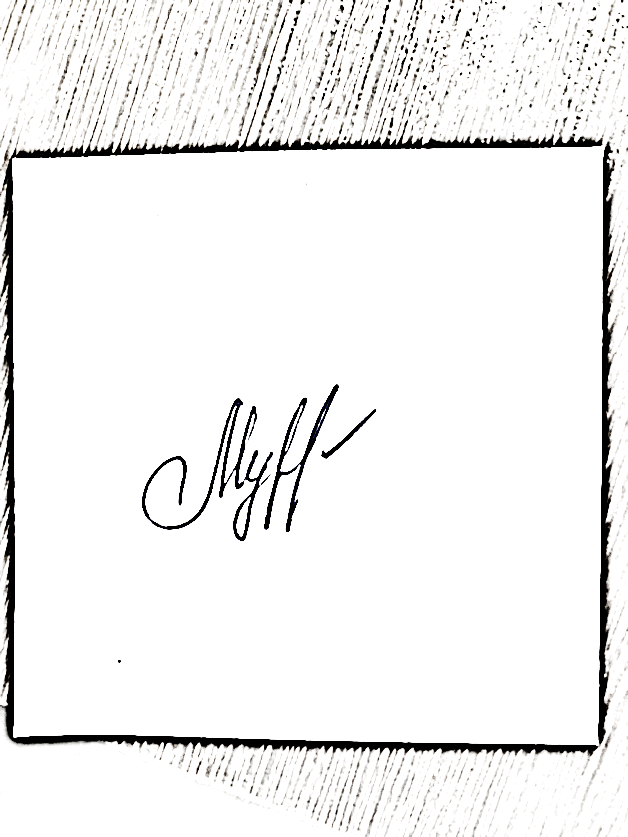 Заведующий кафедрой:Заведующий кафедрой:О.В. Мурзина                  Код и наименование компетенцииКод и наименование индикаторадостижения компетенцииПланируемые результаты обучения по дисциплинеПК-2. Способен обеспечить производство телепрограмм и проектов, в том числе авторскихИД-ПК 2.1. Осуществление фото и видеосъемки в павильоне, с выполнением при необходимости функции оператора-постановщика, и/или на выезде вместе с журналистомВ результате освоения дисциплины студент должен:Знать:-  цели и задачи медиаобразования;-  основные концепции, принципы выбора стратегии и тактики медиаобразования;-  основные этапы развития медиаобразования в России и за рубежом;-  основные методы и приемы работы в области медиаобразования;-  место технологии «Медиаграмотность и здоровье» в системе здоровьесберегающих педагогических технологий;-  содержание медиаобразования на материале рекламы, теле - и мультфильмов, детской периодики, Интернет-ресурсов.Уметь:-  опираться на знания из других курсов здоровьесберегающей направленности (таких как «Безопасность жизнедеятельности и здоровье», «Анатомия и физиология человека», «Психофизиология школьных трудностей», «Здоровьесберегающие технологии в школе» и т. п.) при изучении данной дисциплины и при организации медиаобразования в образовательном учреждении;-  включать медиатекст как альтернативный источник информации в образовательный процесс;-  анализировать различные медиа;-  сравнивать медиасообщения из разных источников между собой;-  сравнивать информацию из медиасообщения с информацией, полученной из учебной, научной и справочной литературы;-  составлять медиасообщения в рамках школьной тематики, а также антирекламу и социальную рекламу на любую тему, связанную со здоровьем.Владеть навыками:-  создания здоровьесберегающей информационной среды в образовательном учреждении;-  использования здоровьеформирующей педагогической технологии «Медиаграмотность и здоровье» в образовательном процессе.ПК-2. Способен обеспечить производство телепрограмм и проектов, в том числе авторскихИД-ПК 2.2. Организация производства телепрограмм и иных визуальных произведенийВ результате освоения дисциплины студент должен:Знать:-  цели и задачи медиаобразования;-  основные концепции, принципы выбора стратегии и тактики медиаобразования;-  основные этапы развития медиаобразования в России и за рубежом;-  основные методы и приемы работы в области медиаобразования;-  место технологии «Медиаграмотность и здоровье» в системе здоровьесберегающих педагогических технологий;-  содержание медиаобразования на материале рекламы, теле - и мультфильмов, детской периодики, Интернет-ресурсов.Уметь:-  опираться на знания из других курсов здоровьесберегающей направленности (таких как «Безопасность жизнедеятельности и здоровье», «Анатомия и физиология человека», «Психофизиология школьных трудностей», «Здоровьесберегающие технологии в школе» и т. п.) при изучении данной дисциплины и при организации медиаобразования в образовательном учреждении;-  включать медиатекст как альтернативный источник информации в образовательный процесс;-  анализировать различные медиа;-  сравнивать медиасообщения из разных источников между собой;-  сравнивать информацию из медиасообщения с информацией, полученной из учебной, научной и справочной литературы;-  составлять медиасообщения в рамках школьной тематики, а также антирекламу и социальную рекламу на любую тему, связанную со здоровьем.Владеть навыками:-  создания здоровьесберегающей информационной среды в образовательном учреждении;-  использования здоровьеформирующей педагогической технологии «Медиаграмотность и здоровье» в образовательном процессе.ПК-2. Способен обеспечить производство телепрограмм и проектов, в том числе авторскихИД-ПК 2.3. Осуществление производственного процесса подготовки и создания постановочных программ с помощью операторской техникиВ результате освоения дисциплины студент должен:Знать:-  цели и задачи медиаобразования;-  основные концепции, принципы выбора стратегии и тактики медиаобразования;-  основные этапы развития медиаобразования в России и за рубежом;-  основные методы и приемы работы в области медиаобразования;-  место технологии «Медиаграмотность и здоровье» в системе здоровьесберегающих педагогических технологий;-  содержание медиаобразования на материале рекламы, теле - и мультфильмов, детской периодики, Интернет-ресурсов.Уметь:-  опираться на знания из других курсов здоровьесберегающей направленности (таких как «Безопасность жизнедеятельности и здоровье», «Анатомия и физиология человека», «Психофизиология школьных трудностей», «Здоровьесберегающие технологии в школе» и т. п.) при изучении данной дисциплины и при организации медиаобразования в образовательном учреждении;-  включать медиатекст как альтернативный источник информации в образовательный процесс;-  анализировать различные медиа;-  сравнивать медиасообщения из разных источников между собой;-  сравнивать информацию из медиасообщения с информацией, полученной из учебной, научной и справочной литературы;-  составлять медиасообщения в рамках школьной тематики, а также антирекламу и социальную рекламу на любую тему, связанную со здоровьем.Владеть навыками:-  создания здоровьесберегающей информационной среды в образовательном учреждении;-  использования здоровьеформирующей педагогической технологии «Медиаграмотность и здоровье» в образовательном процессе.ПК-2. Способен обеспечить производство телепрограмм и проектов, в том числе авторскихИД-ПК 2.4. Обеспечение качественной записи звука при производстве программВ результате освоения дисциплины студент должен:Знать:-  цели и задачи медиаобразования;-  основные концепции, принципы выбора стратегии и тактики медиаобразования;-  основные этапы развития медиаобразования в России и за рубежом;-  основные методы и приемы работы в области медиаобразования;-  место технологии «Медиаграмотность и здоровье» в системе здоровьесберегающих педагогических технологий;-  содержание медиаобразования на материале рекламы, теле - и мультфильмов, детской периодики, Интернет-ресурсов.Уметь:-  опираться на знания из других курсов здоровьесберегающей направленности (таких как «Безопасность жизнедеятельности и здоровье», «Анатомия и физиология человека», «Психофизиология школьных трудностей», «Здоровьесберегающие технологии в школе» и т. п.) при изучении данной дисциплины и при организации медиаобразования в образовательном учреждении;-  включать медиатекст как альтернативный источник информации в образовательный процесс;-  анализировать различные медиа;-  сравнивать медиасообщения из разных источников между собой;-  сравнивать информацию из медиасообщения с информацией, полученной из учебной, научной и справочной литературы;-  составлять медиасообщения в рамках школьной тематики, а также антирекламу и социальную рекламу на любую тему, связанную со здоровьем.Владеть навыками:-  создания здоровьесберегающей информационной среды в образовательном учреждении;-  использования здоровьеформирующей педагогической технологии «Медиаграмотность и здоровье» в образовательном процессе.по очной форме обучения – 2з.е.72час.Структура и объем дисциплиныСтруктура и объем дисциплиныСтруктура и объем дисциплиныСтруктура и объем дисциплиныСтруктура и объем дисциплиныСтруктура и объем дисциплиныСтруктура и объем дисциплиныСтруктура и объем дисциплиныСтруктура и объем дисциплиныСтруктура и объем дисциплиныОбъем дисциплины по семестрамформа промежуточной аттестациивсего, часКонтактная работа, часКонтактная работа, часКонтактная работа, часКонтактная работа, часСамостоятельная работа обучающегося, часСамостоятельная работа обучающегося, часСамостоятельная работа обучающегося, часОбъем дисциплины по семестрамформа промежуточной аттестациивсего, часлекции, часпрактические занятия, часлабораторные занятия, часпрактическая подготовка, часкурсовая работа/курсовой проектсамостоятельная работа обучающегося, часпромежуточная аттестация, час6 семестрзачет723240Всего:723240Планируемые (контролируемые) результаты освоения: код(ы) формируемой(ых) компетенции(й) и индикаторов достижения компетенцийНаименование разделов, тем;форма(ы) промежуточной аттестацииВиды учебной работыВиды учебной работыВиды учебной работыВиды учебной работыСамостоятельная работа, часВиды и формы контрольных мероприятий, обеспечивающие по совокупности текущий контроль успеваемости, включая контроль самостоятельной работы обучающегося;формы промежуточного контроля успеваемостиПланируемые (контролируемые) результаты освоения: код(ы) формируемой(ых) компетенции(й) и индикаторов достижения компетенцийНаименование разделов, тем;форма(ы) промежуточной аттестацииКонтактная работаКонтактная работаКонтактная работаКонтактная работаСамостоятельная работа, часВиды и формы контрольных мероприятий, обеспечивающие по совокупности текущий контроль успеваемости, включая контроль самостоятельной работы обучающегося;формы промежуточного контроля успеваемостиПланируемые (контролируемые) результаты освоения: код(ы) формируемой(ых) компетенции(й) и индикаторов достижения компетенцийНаименование разделов, тем;форма(ы) промежуточной аттестацииЛекции, часПрактические занятия, часЛабораторные работы, часПрактическая подготовка, часСамостоятельная работа, часВиды и формы контрольных мероприятий, обеспечивающие по совокупности текущий контроль успеваемости, включая контроль самостоятельной работы обучающегося;формы промежуточного контроля успеваемостиШестой семестрШестой семестрШестой семестрШестой семестрШестой семестрШестой семестрШестой семестрПК-2:ИД-ПК 2.1ИД-ПК 2.2 ИД-ПК 2.3ИД-ПК 2.4 Раздел I. Понятие «медиаграмотности» и ее роль в современном обществеРефератПК-2:ИД-ПК 2.1ИД-ПК 2.2 ИД-ПК 2.3ИД-ПК 2.4 Тема 1.1 Технология «Медиаграмотность и здоровье» в системе здоровьесберегающей деятельности в образовательном учреждении42РефератПК-2:ИД-ПК 2.1ИД-ПК 2.2 ИД-ПК 2.3ИД-ПК 2.4 Тема 1.2 Основы медиаобразования в образовательном учреждении415РефератПК-2:ИД-ПК 2.1ИД-ПК 2.2 ИД-ПК 2.3ИД-ПК 2.4 Раздел II. Основы медиаграмотностиРефератПК-2:ИД-ПК 2.1ИД-ПК 2.2 ИД-ПК 2.3ИД-ПК 2.4 Тема 2.1 Реклама и культура здоровья64РефератПК-2:ИД-ПК 2.1ИД-ПК 2.2 ИД-ПК 2.3ИД-ПК 2.4 Тема 2.2 Телевидение и культура здоровья62РефератПК-2:ИД-ПК 2.1ИД-ПК 2.2 ИД-ПК 2.3ИД-ПК 2.4 Тема 2.3 Детская и молодежная периодика и здоровье62РефератПК-2:ИД-ПК 2.1ИД-ПК 2.2 ИД-ПК 2.3ИД-ПК 2.4 Тема 2.4 Компьютер, виртуальная реальность и здоровье615РефератЗачетзачет по билетамИТОГО за шестой семестр3240№ ппНаименование раздела и темы дисциплиныСодержание раздела (темы)Раздел IРаздел I. Понятие «медиаграмотности» и ее роль в современном обществеРаздел I. Понятие «медиаграмотности» и ее роль в современном обществеТема 1.1Технология «Медиаграмотность и здоровье» в системе здоровьесберегающей деятельности в образовательном учрежденииПонятие здоровья в современной науке и нормативно-правовой базе. Основные законодательные акты, определяющие формы и содержание деятельности ОУ по охране здоровья обучающихся и воспитанников.Терминосистема здоровьесберегающей деятельности в образовании: понятия «культура здоровья», «здоровьесбережение», «здоровьесберегающая технология», «здоровьеформирующая технология», «школьные факторы риска».Принципы здоровьесберегающей педагогики как основа противодействия школьным факторам риска.Направления деятельности ОУ по охране и укреплению здоровья субъектов образовательного процесса. Санитарно-гигиенические требования к условиям обучения, в том числе к организации урока и использованию ИКТ в образовательном процессе.Здоровьесберегающие и здоровьеформирующие технологии: критерии и методика оценки, классификация. Суть технологии «Медиаграмотность и здоровье».Тема 1.2Основы медиаобразования в образовательном учрежденииПонятие «медиа» и его различные толкования. Особенности процесса массовой коммуникации. Медиа как часть информационного пространства современного ребенка (дошкольника, школьника).Краткая история медиаобразования в России и за рубежом. Развитие идей медиаобразования на международном уровне (деятельность ЮНЕСКО и других международных организаций). Основные современные тенденции развития медиаобразования.Методология медиаобразования: основные понятия, цели и задачи, основные концепции, различные подходы к организации медиаобразования в системе дошкольного, общего, дополнительного образования.Раздел IIРаздел II. Основы медиаграмотностиРаздел II. Основы медиаграмотностиТема 2.1Реклама и культура здоровьяРеклама и культура здорового и безопасного образа жизни. Принципы создания рекламы, особенности рекламы товаров, вредных для здоровья. Мотивы и потребности, которые эксплуатируются в рекламе подобных товаров. Основные стереотипы, возникающие в сознании детей и молодежи под воздействием рекламы товаров, использование которых может привести к опасным для здоровья ситуациям. Пропаганда нездорового стиля поведения и сомнительных ценностей в рекламе. Правила взаимодействия с рекламой без ущерба для здоровья (анализ рекламы). Понятие антирекламы. Социальная реклама и антиреклама. Принципы создания антирекламы. Технология работы с антирекламой и социальной рекламой в детской и подростковой среде.Тема 2.2Телевидение и культура здоровьяТелевидение как одно из сильнейших по воздействию медиасредств. Роль телевидения в жизни человека. Телевидение как мощная индустрия формирования общественного мнения и вкусов. Разнообразие жанров медиатекстов, представленных в телеэфире, приоритеты интересов детей и подростков в области медиа (художественные фильмы, мультипликационные фильмы, сериалы, детские и молодежные передачи). Принципы воздействия телевидения на аудиторию. Правила взаимодействия человека с телевидением без ущерба для здоровья (анализ художественного фильма и мультфильма).Тема 2.3Детская и молодежная периодика и здоровьеОценка наиболее популярной современной детской и молодежной прессы. Разновидности, основные функции, характерные особенности. Пресса как источник знаний о мире и средство самопознания. Пресса как инструмент формирования общественного мнения, стиля жизни и мировоззрения человека. Правила взаимодействия с прессой без ущерба для здоровья (анализ подросткового журнала).Тема 2.4Компьютер, виртуальная реальность и здоровьеКомпьютер как средство обучения и развлечения. Интернет как источник информации о мире. Оценка достоверности, объективности, этичности информации из веб-ресурсов. Интернет – друг и враг здоровью человека. Компьютерные игры – их разновидности и назначение. Агрессивность виртуального мира: разные точки зрения. Рекомендации по взаимодействию с виртуальным пространством без ущерба для здоровья (анализ веб-ресурса).№ ппНаименование раздела /темы дисциплины, выносимые на самостоятельное изучениеЗадания для самостоятельной работыВиды и формы контрольных мероприятийТрудоемкость, часРаздел IПонятие «медиаграмотности» и ее роль в современном обществеПонятие «медиаграмотности» и ее роль в современном обществеПонятие «медиаграмотности» и ее роль в современном обществеПонятие «медиаграмотности» и ее роль в современном обществеТема 1.1Технология «Медиаграмотность и здоровье» в системе здоровьесберегающей деятельности в образовательном учрежденииИзучение научной и учебной литературы2Тема 1.2Основы медиаобразования в образовательном учрежденииПодготовка и защита реферата по теме из списка, предложенного преподавателемПроверка реферата15Раздел IIОсновы медиаграмотностиОсновы медиаграмотностиОсновы медиаграмотностиОсновы медиаграмотностиТема 2.1Реклама и культура здоровьяИзучение научной и учебной литературы4Тема 2.2Телевидение и культура здоровьяИзучение научной и учебной литературы2Тема 2.3Детская и молодежная периодика и здоровьеИзучение научной и учебной литературы2Тема 2.4Компьютер, виртуальная реальность и здоровьеПодготовка и защита реферата по теме из списка, предложенного преподавателемПроверка реферата15использованиеЭО и ДОТиспользование ЭО и ДОТобъем, часвключение в учебный процесссмешанное обучениеПрактические занятия32в соответствии с расписанием учебных занятий Уровни сформированности компетенции(-й)Итоговое количество балловв 100-балльной системепо результатам текущей и промежуточной аттестацииОценка в пятибалльной системепо результатам текущей и промежуточной аттестацииПоказатели уровня сформированности Показатели уровня сформированности Показатели уровня сформированности Уровни сформированности компетенции(-й)Итоговое количество балловв 100-балльной системепо результатам текущей и промежуточной аттестацииОценка в пятибалльной системепо результатам текущей и промежуточной аттестацииуниверсальной(-ых) компетенции(-й)общепрофессиональной(-ых) компетенцийпрофессиональной(-ых)компетенции(-й)Уровни сформированности компетенции(-й)Итоговое количество балловв 100-балльной системепо результатам текущей и промежуточной аттестацииОценка в пятибалльной системепо результатам текущей и промежуточной аттестацииПК-2:ИД-ПК 2.1ИД-ПК 2.2 ИД-ПК 2.3 ИД-ПК 2.4 высокийотличноОбучающийся:- исчерпывающе и логически стройно излагает учебный материал, умеет связывать теорию с практикой, справляется с решением задач профессиональной направленности высокого уровня сложности, правильно обосновывает принятые решения;- определяет психологические принципы эффективного общения и взаимодействия в команде;- проектирует процесс эффективного обмена информацией, знанием и опытом с членами команды с помощью психологических приемов;- подбирает психологические технологии для самообразования;- выявляет трудности в профессиональном развитии и ресурсы их преодоления на основе психологических знаний - свободно ориентируется в учебной и профессиональной литературе;- дает развернутые, исчерпывающие, профессионально грамотные ответы на вопросы, в том числе, дополнительные.повышенныйхорошо/зачтено (хорошо)/зачтеноОбучающийся:- достаточно подробно, грамотно и по существу излагает изученный материал, приводит и раскрывает в тезисной форме основные понятия;- определяет психологические принципы эффективного общения и взаимодействия в команде;- подбирает психологические технологии для самообразования- допускает единичные негрубые ошибки;- достаточно хорошо ориентируется в учебной и профессиональной литературе;- ответ отражает знание теоретического и практического материала, не допуская существенных неточностей.базовыйудовлетворительно/зачтено (удовлетворительно)/зачтеноОбучающийся:- демонстрирует теоретические знания основного учебного материала дисциплины в объеме, необходимом для дальнейшего освоения ОПОП;- с неточностями излагает определяет психологические принципы эффективного общения и взаимодействия в команде;- с затруднениями подбирает психологические технологии для самообразования;- демонстрирует фрагментарные знания основной учебной литературы по дисциплине;- ответ отражает знания на базовом уровне теоретического и практического материала в объеме, необходимом для дальнейшей учебы и предстоящей работы по профилю обучения.низкийнеудовлетворительно/не зачтеноОбучающийся:- демонстрирует фрагментарные знания теоретического и практического материал, допускает грубые ошибки при его изложении на занятиях и в ходе промежуточной аттестации;- испытывает серьёзные затруднения в применении теоретических положений при решении практических задач профессиональной направленности стандартного уровня сложности, не владеет необходимыми для этого навыками и приёмами;- не способен определить психологические принципы эффективного общения и взаимодействия в команде;- не ориентируется в психологических технологиях самообразования;- выполняет задания только по образцу и под руководством преподавателя;- ответ отражает отсутствие знаний на базовом уровне теоретического и практического материала в объеме, необходимом для дальнейшей учебы.Обучающийся:- демонстрирует фрагментарные знания теоретического и практического материал, допускает грубые ошибки при его изложении на занятиях и в ходе промежуточной аттестации;- испытывает серьёзные затруднения в применении теоретических положений при решении практических задач профессиональной направленности стандартного уровня сложности, не владеет необходимыми для этого навыками и приёмами;- не способен определить психологические принципы эффективного общения и взаимодействия в команде;- не ориентируется в психологических технологиях самообразования;- выполняет задания только по образцу и под руководством преподавателя;- ответ отражает отсутствие знаний на базовом уровне теоретического и практического материала в объеме, необходимом для дальнейшей учебы.Обучающийся:- демонстрирует фрагментарные знания теоретического и практического материал, допускает грубые ошибки при его изложении на занятиях и в ходе промежуточной аттестации;- испытывает серьёзные затруднения в применении теоретических положений при решении практических задач профессиональной направленности стандартного уровня сложности, не владеет необходимыми для этого навыками и приёмами;- не способен определить психологические принципы эффективного общения и взаимодействия в команде;- не ориентируется в психологических технологиях самообразования;- выполняет задания только по образцу и под руководством преподавателя;- ответ отражает отсутствие знаний на базовом уровне теоретического и практического материала в объеме, необходимом для дальнейшей учебы.Код(ы) формируемых компетенций, индикаторов достижения компетенцийФормы текущего контроляПримеры типовых заданийПК-2:ИД-ПК 2.1ИД-ПК 2.2 ИД-ПК 2.3 ИД-ПК 2.4 Реферат по разделу «Понятие «медиаграмотности» и ее роль в современном обществе»Примерная тематика для подготовки реферата1.  Развитие нормативно-правовой базы по охране здоровья и соблюдению прав граждан в области информации2.  Сохранение и укрепление здоровья в образовании: история вопроса3.  Роль информационной составляющей в развитии здоровьесберегающей среды в образовательном учреждении.4.  Интеграция вопросов медиаобразования в учебные предметы в условиях перехода школы на новые Федеральные государственные образовательные стандарты.5.  Сохранение здоровья и развитие медиаграмотности педагога.ПК-2:ИД-ПК 2.1ИД-ПК 2.2 ИД-ПК 2.3 ИД-ПК 2.4 Рефератпо разделу «Основы медиаграмотности» Примерная тематика для подготовки реферата1.  Особенности современного информационного пространства.2.  Основные подходы к медиаобразованию.3. Приемы и средства, с помощью которых медиа (реклама, пресса, телевидение, виртуальное пространство) воздействует на детей и подростков.4.  Принципы организации внеурочной деятельности с использованием медиа.5.  Анализ медиа-сообщений различных типов и жанров (на выбор студента), которые способствуют формированию деструктивного (или, наоборот, ответственного) отношения медиапотребителя к здоровью.Наименование оценочного средства (контрольно-оценочного мероприятия)Критерии оцениванияШкалы оцениванияШкалы оцениванияНаименование оценочного средства (контрольно-оценочного мероприятия)Критерии оценивания100-балльная системаПятибалльная системаРефератСтудент демонстрирует полное понимание проблемы, владеет разносторонними навыками и приемами выполнения практических заданий. Все требования, предъявляемые к заданию, выполнены. Содержание глубокое и всестороннее. Работа целостна, использован творческий подход.85 – 100 балловРефератСтудент демонстрирует значительное понимание проблемы, правильно применяет теоретические положения при решении практических вопросов и задач, владеет необходимыми навыками решения практических задач. Все требования, предъявляемые к заданию, выполнены. В основном, работа ясная и целостная.65 – 84 балловРефератСтудент демонстрирует частичное понимание проблемы, имеет знания только основного материала, но не усвоил его деталей. Многие требования, предъявляемые к заданию, не выполнены. Частично присутствует интеграция элементов в целое, но работа неоригинальна, и/или незакончена.41 – 64 балловРефератСтудент демонстрирует непонимание проблемы. Работа незакончена, фрагментарна и бессвязна и /или это плагиат. Не представлено задание.0 – 40 балловКод(ы) формируемых компетенций, индикаторов достижения компетенцийФорма промежуточной аттестацииТиповые контрольные задания и иные материалыдля проведения промежуточной аттестации:перечень теоретических вопросов к экзамену представлен в приложенииТретий семестрТретий семестрПК-2:ИД-ПК 2.1ИД-ПК 2.2 ИД-ПК 2.3 ИД-ПК 2.4 Зачет: в устной форме по билетамБилет 1 1.  Определите суть понятия «здоровье» с позиции культурологического холистического подхода.2.  Каковы факторы, влияющие на состояние здоровья человека?Билет 21.  Раскройте понятие «здоровый образ жизни» и обозначьте его компоненты2.  Раскройте суть понятия «здоровьесбережение» в образовании?Билет 31.  Каково научное понимание культуры здоровья? Какие компетенции содержательно наполняют это понятие?2.  Раскройте понятие «школьные факторы риска» и приведите примеры в доказательство всех позиций Вашего ответа.Билет 41.  Раскройте понятия «здоровьесберегающая среда» и «здоровьесберегающая информационная среда» в образовательном учреждении.2.  Каковы санитарно-гигиенические условия обучения, закрепленные в нормативных документах (организация урока, гигиенические требования к помещению, в котором проводится урок, требования к использованию ИКТ в образовательном процессе).Билет 51.  Раскройте понятие «здоровьесберегающая технология» в образовании.2.  Перечислите группы, на которые условно делятся здоровьесберегающие технологии в образовании, и кратко охарактеризуйте каждую из групп.Форма промежуточной аттестацииКритерии оцениванияШкалы оцениванияШкалы оцениванияНаименование оценочного средстваКритерии оценивания100-балльная системаПятибалльная системаЗачет:в устной форме по билетамОбучающийся:демонстрирует знания отличающиеся глубиной и содержательностью, дает полный исчерпывающий ответ, как на основные вопросы билета, так и на дополнительные;свободно владеет научными понятиями, ведет диалог и вступает в научную дискуссию;способен к интеграции знаний по определенной теме, структурированию ответа, к анализу положений существующих теорий, научных школ, направлений по вопросу билета;логично и доказательно раскрывает проблему, предложенную в билете;свободно выполняет практические задания повышенной сложности, предусмотренные программой, демонстрирует системную работу с основной и дополнительной литературой.Ответ не содержит фактических ошибок и характеризуется глубиной, полнотой, уверенностью суждений, иллюстрируется примерами, в том числе из собственной практики.85 – 100 балловЗачет:в устной форме по билетамОбучающийся:показывает достаточное знание учебного материала, но допускает несущественные фактические ошибки, которые способен исправить самостоятельно, благодаря наводящему вопросу;недостаточно раскрыта проблема по одному из вопросов билета;недостаточно логично построено изложение вопроса;успешно выполняет предусмотренные в программе практические задания средней сложности, активно работает с основной литературой,демонстрирует, в целом, системный подход к решению практических задач, к самостоятельному пополнению и обновлению знаний в ходе дальнейшей учебной работы и профессиональной деятельности. В ответе раскрыто, в основном, содержание билета, имеются неточности при ответе на дополнительные вопросы.65 – 84 балловЗачет:в устной форме по билетамОбучающийся:показывает знания фрагментарного характера, которые отличаются поверхностностью и малой содержательностью, допускает фактические грубые ошибки;не может обосновать закономерности и принципы, объяснить факты, нарушена логика изложения, отсутствует осмысленность представляемого материала, представления о межпредметных связях слабые;справляется с выполнением практических заданий, предусмотренных программой, знаком с основной литературой, рекомендованной программой, допускает погрешности и ошибки при теоретических ответах и в ходе практической работы.Содержание билета раскрыто слабо, имеются неточности при ответе на основные и дополнительные вопросы билета, ответ носит репродуктивный характер. Неуверенно, с большими затруднениями решает практические задачи или не справляется с ними самостоятельно.41 – 64 балловЗачет:в устной форме по билетамОбучающийся, обнаруживает существенные пробелы в знаниях основного учебного материала, допускает принципиальные ошибки в выполнении предусмотренных программой практических заданий. На большую часть дополнительных вопросов по содержанию экзамена затрудняется дать ответ или не дает верных ответов.0 – 40 балловФорма контроля100-балльная система Пятибалльная системаТекущий контроль:  - реферат (2 задания)60 (по 30 баллов за каждое)Промежуточная аттестация (зачет)40Итого за дисциплинузачет100100-балльная системапятибалльная системапятибалльная система100-балльная системазачет с оценкой/экзамензачет85 – 100 балловЗачтено65 – 84 балловЗачтено41 – 64 балловЗачтено0 – 40 балловНе зачтеноНаименование учебных аудиторий, лабораторий, мастерских, библиотек, спортзалов, помещений для хранения и профилактического обслуживания учебного оборудования и т.п.Оснащенность учебных аудиторий, лабораторий, мастерских, библиотек, спортивных залов, помещений для хранения и профилактического обслуживания учебного оборудования и т.п.119071, г. Москва, Ул. Малая Калужская, 1; Малый Калужский переулок, дом 2, строение 4119071, г. Москва, Ул. Малая Калужская, 1; Малый Калужский переулок, дом 2, строение 4аудитории для проведения занятий лекционного типа комплект учебной мебели, технические средства обучения, служащие для представления учебной информации большой аудитории: ноутбук;проектор.аудитории для проведения занятий семинарского типа, групповых и индивидуальных консультаций, текущего контроля и промежуточной аттестациикомплект учебной мебели, технические средства обучения, служащие для представления учебной информации большой аудитории: ноутбук,проектор,Помещения для самостоятельной работы обучающихсяОснащенность помещений для самостоятельной работы обучающихсячитальный зал библиотеки:компьютерная техника;
подключение к сети «Интернет»Необходимое оборудованиеПараметрыТехнические требованияПерсональный компьютер/ ноутбук/планшет,камера,микрофон, динамики, доступ в сеть ИнтернетВеб-браузерВерсия программного обеспечения не ниже: Chrome 72, Opera 59, Firefox 66, Edge 79, Яндекс.Браузер 19.3Персональный компьютер/ ноутбук/планшет,камера,микрофон, динамики, доступ в сеть ИнтернетОперационная системаВерсия программного обеспечения не ниже: Windows 7, macOS 10.12 «Sierra», LinuxПерсональный компьютер/ ноутбук/планшет,камера,микрофон, динамики, доступ в сеть ИнтернетВеб-камера640х480, 15 кадров/сПерсональный компьютер/ ноутбук/планшет,камера,микрофон, динамики, доступ в сеть ИнтернетМикрофонлюбойПерсональный компьютер/ ноутбук/планшет,камера,микрофон, динамики, доступ в сеть ИнтернетДинамики (колонки или наушники)любыеПерсональный компьютер/ ноутбук/планшет,камера,микрофон, динамики, доступ в сеть ИнтернетСеть (интернет)Постоянная скорость не менее 192 кБит/с№ п/пАвтор(ы)Наименование изданияВид издания (учебник, УП, МП и др.)ИздательствоИздательствоГод изданияАдрес сайта ЭБС или электронного ресурса (заполняется для изданий в электронном виде)Количество экземпляров в библиотеке Университета 10.1 Основная литература, в том числе электронные издания10.1 Основная литература, в том числе электронные издания10.1 Основная литература, в том числе электронные издания10.1 Основная литература, в том числе электронные издания10.1 Основная литература, в том числе электронные издания10.1 Основная литература, в том числе электронные издания10.1 Основная литература, в том числе электронные издания10.1 Основная литература, в том числе электронные издания10.1 Основная литература, в том числе электронные издания1Ефанов, А. А.  Социология медиакультуры и медиаобразованияУчебное пособиеМ.: Издательство ЮрайтМ.: Издательство Юрайт2022https://urait.ru/bcode/496166 2Аймалетдинов, Т. А. Дети и технологииМонографияМ.: НАФИМ.: НАФИ2018https://znanium.com/catalog/product/10313143Жилавская, И. В. История развития медиаобразованияУчебное пособиеМ.: МПГУМ.: МПГУ2017https://znanium.com/catalog/product/13166944Жилавская, И. В. Медиаобразовательные технологии российских СМИУчебное пособиеМ.: МПГУМ.: МПГУ2017https://znanium.com/catalog/product/1316713 10.2 Дополнительная литература, в том числе электронные издания 10.2 Дополнительная литература, в том числе электронные издания 10.2 Дополнительная литература, в том числе электронные издания 10.2 Дополнительная литература, в том числе электронные издания 10.2 Дополнительная литература, в том числе электронные издания 10.2 Дополнительная литература, в том числе электронные издания 10.2 Дополнительная литература, в том числе электронные издания 10.2 Дополнительная литература, в том числе электронные издания 10.2 Дополнительная литература, в том числе электронные издания 1Киселев, Г. М.Информационные технологии в педагогическом образованииУчебникУчебникМ.: Издательско-торговая корпорация «Дашков и К°»2020https://znanium.com/catalog/product/10931962Ле-ван, Т. Н. Здоровье ребенка в современной информационной средеУчебно-методическое пособиеУчебно-методическое пособиеМ.: ФОРУМ : ИНФРА-М2022https://znanium.com/catalog/product/18383933Кириллова, Н. Б. Медиакультура и основы медиаменеджментаучебное пособиеучебное пособиеМ.: ФЛИНТА : Изд-во Урал. ун-та2017https://znanium.com/catalog/product/1643183 10.3 Методические материалы (указания, рекомендации по освоению дисциплины авторов РГУ им. А. Н. Косыгина)10.3 Методические материалы (указания, рекомендации по освоению дисциплины авторов РГУ им. А. Н. Косыгина)10.3 Методические материалы (указания, рекомендации по освоению дисциплины авторов РГУ им. А. Н. Косыгина)10.3 Методические материалы (указания, рекомендации по освоению дисциплины авторов РГУ им. А. Н. Косыгина)10.3 Методические материалы (указания, рекомендации по освоению дисциплины авторов РГУ им. А. Н. Косыгина)10.3 Методические материалы (указания, рекомендации по освоению дисциплины авторов РГУ им. А. Н. Косыгина)10.3 Методические материалы (указания, рекомендации по освоению дисциплины авторов РГУ им. А. Н. Косыгина)10.3 Методические материалы (указания, рекомендации по освоению дисциплины авторов РГУ им. А. Н. Косыгина)10.3 Методические материалы (указания, рекомендации по освоению дисциплины авторов РГУ им. А. Н. Косыгина)№ ппНаименование, адрес веб-сайтаЭБС «Лань» http://www.e.lanbook.com/«Znanium.com» научно-издательского центра «Инфра-М»http://znanium.com/ Электронные издания «РГУ им. А.Н. Косыгина» на платформе ЭБС «Znanium.com» http://znanium.com/ЭБС издательства «ЮРАЙТ» http://www.urait.ru Профессиональные ресурсы:Журнал «Журналист»: https://jrnlst.ru/Медиа и информационная грамотность: https://factcheck.academy/wp-content/uploads/2019/11/Medialiteracy_web.pdf№ ппНаименование лицензионного программного обеспеченияРеквизиты подтверждающего документаWindows 10 Pro, MS Office 2019 контракт № 18-ЭА-44-19 от 20.05.2019№ ппгод обновления РПДхарактер изменений/обновлений с указанием разделаномер протокола и дата заседания кафедры